ПРОЕКТ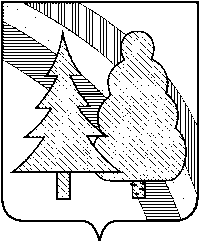 постановлениеадминистрацииЗАКРЫТОГО АДМИНИСТРАТИВНО-ТЕРРИТОРИАЛЬНОГО ОБРАЗОВАНИЯ  г. РАДУЖНЫЙ  ВЛАДИМИРСКОЙ ОБЛАСТИ___________        	                                                                      № _________             В целях реализации постановления администрации ЗАТО г. Радужный Владимирской области от 23.08.2018 г. № 1175 «Об утверждении Порядка разработки проекта бюджета ЗАТО г. Радужный Владимирской области на очередной финансовый  год и плановый период», а также уточнения отдельных положений муниципальной программы «Обеспечение доступным и комфортным жильем населения ЗАТО г. Радужный Владимирской области», утвержденной постановлением администрации  ЗАТО г. Радужный Владимирской области от 30.09.2014 г.  № 1313, в соответствии с Федеральным законом от 06.10.2003 г. № 131-ФЗ «Об общих принципах организации местного самоуправления в Российской Федерации», руководствуясь Бюджетным кодексом Российской Федерации, статьёй 36 Устава муниципального образования ЗАТО г. Радужный Владимирской области,                                                П О С Т А Н О В Л Я Ю:           1.Внести изменения в муниципальную программу «Обеспечение доступным и комфортным жильем населения ЗАТО г. Радужный Владимирской области», утвержденную постановлением администрации  ЗАТО г. Радужный Владимирской области от 30.09.2014 г.  № 1313 (в редакции от 20.07.2020 № 845), изложив ее в новой редакции  согласно приложению к настоящему постановлению.2. Контроль за исполнением  настоящего постановления возложить на заместителя главы администрации города по городскому хозяйству.3. Настоящее постановление вступает в силу со дня его подписания и подлежит официальному опубликованию в информационном бюллетене администрации ЗАТО г. Радужный Владимирской области «Радуга - Информ».И.о.главы администрации		                      		А. В. Колуков           О внесении изменений в  муниципальную программу «Обеспечение доступным и комфортным жильем населения ЗАТО г. Радужный Владимирской области», утвержденную постановлением администрации  ЗАТО г. Радужный Владимирской области от 30.09.2014 г.  № 1313